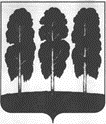 АДМИНИСТРАЦИЯ БЕРЕЗОВСКОГО РАЙОНАХАНТЫ-МАНСИЙСКОГО АВТОНОМНОГО ОКРУГА-ЮГРЫПОСТАНОВЛЕНИЕот 23.04.2024                                                                                                   № 350пгт. БерезовоВ соответствии с Федеральными законами от 21.12.1994 № 69-ФЗ «О пожарной безопасности», от 06.10.2003 № 131-ФЗ «Об общих принципах организации местного самоуправления в Российской Федерации», постановлением Правительства Российской Федерации от 16.09.2020 № 1479 «Об утверждении Правил противопожарного режима в Российской Федерации»:1. Ввести особый противопожарный режим на межселенной территории Березовского района в период с 28 апреля 2024 года по 12 мая 2024 года.2. Утвердить перечень дополнительных требований пожарной безопасности на период введения особого противопожарного режима на межселенной территории Березовского района согласно приложению к настоящему постановлению.3. Разместить настоящее постановление на официальном веб-сайте органов местного самоуправления Березовского района.4. Настоящее постановление вступает в силу после его подписания.5. Контроль за исполнением настоящего постановления оставляю за собой.И.о. главы района                                                                                     Г.Г. КудряшовПриложение к постановлению администрации Березовского районаот 23.04.2024 № 350ПЕРЕЧЕНЬдополнительных требований по профилактике пожаров, гибели и травматизма людей на них,рекомендуемых к реализации в период действия особого противопожарного режимаО введении особого противопожарного режима на межселенной территории Березовского района№п/пТребованияОрганизация доведения до сведения населения через местные СМИ (телевидение, радио, печатные издания) информации об обстановке с пожарами и гибелью людей на территории автономного округа, основных причинах их возникновения, освещение происшедших пожаров с гибелью людей, порядка вызова подразделений пожарной охраны. Для обеспечения максимального охвата населения, проработка вопроса о трансляции указанной информации в периоды наибольшей зрительской (слушательской) активности (в утреннее и вечернее время)Организация автомобильного патрулирования районов границ межселенной территории с целью выявления пожаров (загораний) на ранней стадии и своевременного вызова подразделений пожарной охраны.Организация распространения среди населения памяток (листовок, буклетов и т.д.) с информацией о требованиях пожарной безопасности при посещении лесов находящихся на межселенной территории